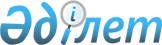 О признании утратившими силу некоторых постановлений акимата города ПавлодараПостановление акимата города Павлодара Павлодарской области от 28 февраля 2017 года № 233/8. Зарегистрировано Департаментом юстиции Павлодарской области 15 марта 2017 года № 5406      В соответствии с пунктом 2 статьи 31 Закона Республики Казахстан от 23 января 2001 года "О местном государственном управлении и самоуправлении в Республике Казахстан", подпунктом 4) пункта 2 статьи 46 Закона Республики Казахстан от 6 апреля 2016 года "О правовых актах", акимат города Павлодара ПОСТАНОВЛЯЕТ:

      1. Признать утратившими силу некоторые постановления акимата города Павлодара:

      1) постановление акимата города Павлодара от 12 августа 2015 года № 994/15 "Об утверждении Положения о государственном учреждении "Отдел жилищно-коммунального хозяйства, пассажирского транспорта и автомобильных дорог города Павлодара" (зарегистрировано в Реестре государственной регистрации нормативных правовых актов за № 4704, опубликованное 28 сентября 2015 года в газете "Сатып Алу Ақпарат" № 181);

      2) постановление акимата города Павлодара от 1 марта 2016 года № 236/5 "Об утверждении Положения государственного учреждения "Отдел финансов города Павлодара" (зарегистрировано в Реестре государственной регистрации нормативных правовых актов за № 5004, опубликованное 8 апреля 2016 года в газете "Регион.KZ" № 14).

      2. Контроль за исполнением настоящего постановления возложить на руководителя аппарата акима города Байжанова Б.Т.

      3. Настоящее постановление вводится в действие со дня его первого официального опубликования.


					© 2012. РГП на ПХВ «Институт законодательства и правовой информации Республики Казахстан» Министерства юстиции Республики Казахстан
				
      Аким города Павлодара

Н. Ашимбетов
